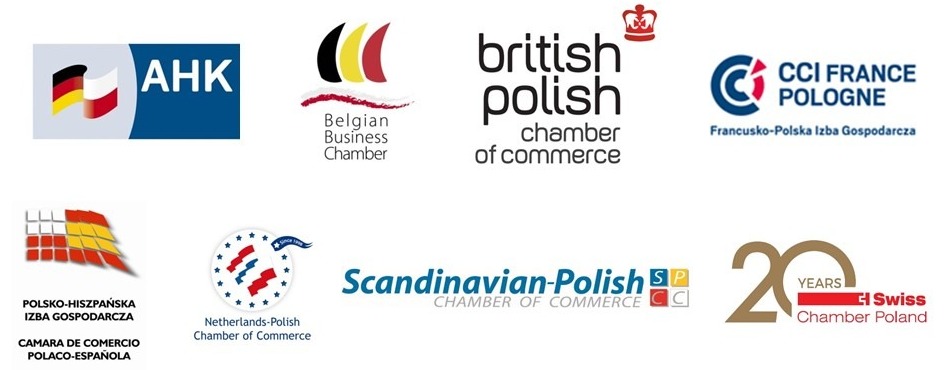 Formularz zgłoszeniowyFormulario de InscripciónSpeed Business Meeting – 27.03.2018 - POZNAŃImię/Nombre:      				Nazwisko/Apellido:      Firma/Empresa:      Sektor/Sector de Actividad:      E-mail:      					Telefon/Teléfono:      Adres do fakturowania/Dirección para la factura:      NIP/CIF:      Udział w wydarzeniu wymaga uprzedniego zapisu (maks. 1 osoby z firmy) i jest bezpłatny dla firm stowarzyszonych. Dla firm niezrzeszonych koszt udziału w wydarzeniu wynosi 200 PLN + 23% VAT za osobę (płatny przed wydarzeniem). Prosimy o potwierdzenie obecności najpóźniej do dnia 22.03.2018 wysyłając formularz na adres m.wasaznik@phig.pl. Uwaga! Z uwagi na ograniczoną liczbę miejsc, od osób, które potwierdzą swoją obecność, ale nie wezmą udziału i nie odwołają go do dnia 22.03.2018, opłata za wydarzenie nie będzie podlegać zwrotowi.Poprzez podpisanie niniejszego formularza akceptuję regulamin Speed Business Meeting opublikowany na stronie www.phig.pl oraz zgadzam się na przetwarzanie moich danych osobowych do celu organizacji niniejszego spotkania, a także celów archiwalnych i statystycznych. Zostałem poinformowany, że podanie danych jest dobrowolne, aczkolwiek niezbędne do realizacji spotkania. Podmiotem administrującym zbiorem danych osobowych, które zostały podane w niniejszym formularzu są organizatorzy spotkania: Polsko - Hiszpańska Izba Gospodarcza, Francusko-Polska Izba Gospodarcza, AHK, BPCC, NPCC, SPCC oraz Szwajcarska Izba Gospodarcza. Zgodnie z Ustawą z 29 sierpnia 1997 r. o ochronie danych osobowych (Dz. U. 2002 nr 101, poz. 926), mam prawo wglądu do treści moich danych, ich poprawiania, modyfikacji oraz korzystania z innych uprawnień wynikających z ww. Ustawy.- - - - - - - - - - - - - - -- - - - - - - - - -- - - - - - - - - - - - - - -- - - - - - - - - -- - - - - - - - - - - - - -La participación es gratuita para las empresas miembro de la Cámara y para las empresas no asociadas es de 200 PLN + IVA por persona (a pagar antes del evento). Deberán confirmar su presencia antes del 22.03.2018 enviando este formulario a la dirección: m.wasaznik@phig.pl.Atención: Debido al número limitado de plazas, las personas que confirman su presencia pero no vienen al encuentro y no la anulen por escrito antes del 22.03.2018 no se les devolverá la cuota de inscripción.Tras firmar este formulario acepto todas las condiciones del reglamento de Speed Business Meeting disponible en la web www.phig.pl, así como estoy de acuerdo en el procesamiento de mis datos personales para los objetivos de la organización del evento, así como para razones de archivo y estadísticas. Estoy informado de que dar mis datos es voluntario pero necesario para la participación en esta reunión. Los organismos que son los administradores de los datos son los organizadores del evento:  la Cámara de Comercio Polaco-Española, La Cámara de Comercio Franco – Polaca, AHK, BPCC, NPCC, SPCC y la Cámara de Comercio Suiza. En virtud de la ley del 29.08.1997 sobre la protección de datos personales (Dz.U. 2002 N˚101, art. 926) tengo el derecho de acceder a mis datos, corregirlos, modificarlos y ejercer otros derechos de la menc. Ley. Organizatorzy nie gwarantują spotkań z daną firmą / branżą. Spotkanie będzie możliwe tylko wtedy, jeśli przedstawiciele branży będą obecni na wydarzeniu. Los organizadores no garantizan los encuentros con las empresas / sectores indicados en el formulario de solicitud. El encuentro solo será posible si los representantes de estos sectores están presentes.	Partner / Patrocinador: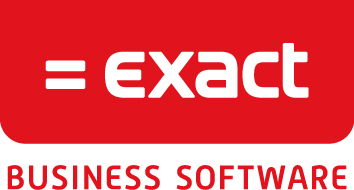 Prosimy o wpisanie w tabelkę 3 branż, które Państwa interesują (patrz poniżej). Marque en la tabla los números de 3 sectores (como máximo) de su área de interés (ver más abajo) :Prosimy o wpisanie w tabelkę 3 branż, które Państwa interesują (patrz poniżej). Marque en la tabla los números de 3 sectores (como máximo) de su área de interés (ver más abajo) :Prosimy o wpisanie w tabelkę 3 branż, które Państwa interesują (patrz poniżej). Marque en la tabla los números de 3 sectores (como máximo) de su área de interés (ver más abajo) :Prosimy o wpisanie w tabelkę 3 branż, które Państwa interesują (patrz poniżej). Marque en la tabla los números de 3 sectores (como máximo) de su área de interés (ver más abajo) :Prosimy o wpisanie w tabelkę 3 branż, które Państwa interesują (patrz poniżej). Marque en la tabla los números de 3 sectores (como máximo) de su área de interés (ver más abajo) :Sektor działalności mojej firmy – 1 wybór możliwy El sector de actividad de mi empresa – 1 elección posibleSektor działalności mojej firmy – 1 wybór możliwy El sector de actividad de mi empresa – 1 elección posibleChcę się spotkać z firmą z sektora – maks. 3 sektoryQuiero reunirme con empresas del sector ...* - 3 sect. máx.Chcę się spotkać z firmą z sektora – maks. 3 sektoryQuiero reunirme con empresas del sector ...* - 3 sect. máx.Nr NᵒSektorSectorSectorSector1Dostawcy artykułów biurowych, mebli, wyposażeniaProveed. de prod. de oficina, muebles y equip.Proveed. de prod. de oficina, muebles y equip.Proveed. de prod. de oficina, muebles y equip.2Branża telekomunikacyjnaTelecomunicaciónTelecomunicaciónTelecomunicación3Branża samochodowaIndustria de automovilesIndustria de automovilesIndustria de automoviles4Branża tekstylno-odzieżowaTextiles y ropaTextiles y ropaTextiles y ropa5Branża rolno-spożywczaIndustria alimentariaIndustria alimentariaIndustria alimentaria6Branża perfumeryjno-kosmetycznaFragancias / CosméticosFragancias / CosméticosFragancias / Cosméticos7Banki i ubezpieczeniaBancos / SegurosBancos / SegurosBancos / Seguros8DystrybucjaDistribuciónDistribuciónDistribución9InformatykaInformáticaInformáticaInformática10Nieruchomości i budownictwoInmuebles y construciónInmuebles y construciónInmuebles y construción11Doradztwo handloweConsejos de negocioConsejos de negocioConsejos de negocio12Doradztwo personalne, szkoleniaRecursos humanos, FormaciónRecursos humanos, FormaciónRecursos humanos, Formación13Podatki, księgowość, audytImpuestos, contabilidad y auditoríaImpuestos, contabilidad y auditoríaImpuestos, contabilidad y auditoría14Kancelaria prawnaAsesoramiento jurídicoAsesoramiento jurídicoAsesoramiento jurídico15Hotelarstwo, gastronomia, branża turystycznaHoteles, restaurantes, turismoHoteles, restaurantes, turismoHoteles, restaurantes, turismo16Logistyka, transport, spedycjaLa logística, el transporte y el envíoLa logística, el transporte y el envíoLa logística, el transporte y el envío17Reklama, PR, drukarniePublicidad, relaciones públicas y prensaPublicidad, relaciones públicas y prensaPublicidad, relaciones públicas y prensa18Ochrona środowiskaMedio ambienteMedio ambienteMedio ambiente19Sektor chemiczny, medyczny i farmaceutycznyLa química, la salud y prod.farmacéuticosLa química, la salud y prod.farmacéuticosLa química, la salud y prod.farmacéuticos20Maszyny, elektronika, przemysł Maquinaria, electrodomésticos e industriaMaquinaria, electrodomésticos e industriaMaquinaria, electrodomésticos e industria21Branża energetycznaIndustria de energíaIndustria de energíaIndustria de energía22Branża papierniczaIndustria del papelIndustria del papelIndustria del papel23Usługi tłumaczenioweLa interpretación y traducciones La interpretación y traducciones La interpretación y traducciones 24Public AffairsRelaciones públicasRelaciones públicasRelaciones públicas